Knowing ShapesLanguage skills: Listening and SpeakingAge: 7 years oldAbility: BeginnerOrganization: Individual, whole classLearning objectives: 1) To listen and circle the correct answer listened from the song.			 2) To tell the name of the shapes and their characteristics.Language focus: nouns- shapes; Simple present tense (It is a ___. / It has ____side(s).)Materials: jigsaw puzzles on shapes, worksheet, “Marmot’s Map Shapes Song’                 from http://www.youtube.com/watch?v=o4zDyxxf8Gs&feature=relatedActivities:Teacher gets pupils to be in pairs and distributes a set of jigsaw puzzles to pupils. Each pair gets the same puzzle.Each pair rearranges the puzzle.Teacher gets pupils to tell what they can see in the puzzle. Teacher also gets the pupils to tell what shapes they can see in the puzzle. (To recall previous knowledge and to use what they know).Teacher gets volunteered pupils to write down the name of the shapes mentioned.Teacher then distributes a worksheet to each pupil.Teacher plays the video ‘The Shape Song’ from http://www.youtube.com/watch?v=lj-Z3f2pdCE&feature=related.Pupils circle the shapes that they seen in the video.The video is shown twice so that pupils have acquired all the answers need.Teacher gets pupils to exchange their papers with their friends next to them. (To encourage peer evaluation and to provide chances for them to work alone guided by the teacher). Teacher checks the answers with the pupils.Pupils give back their friends’ paper and teacher asks for feedback mainly on the scores.(Give sense of achievement)Teacher asks a question (Example: What shape is this? / How many sides does it have?) and gets individual pupil to answer orally. (Example: It is a circle. It has no sides.)Teacher gets the pupils to sing along using the lyrics on the worksheet by playing the video again.Jigsaw puzzle: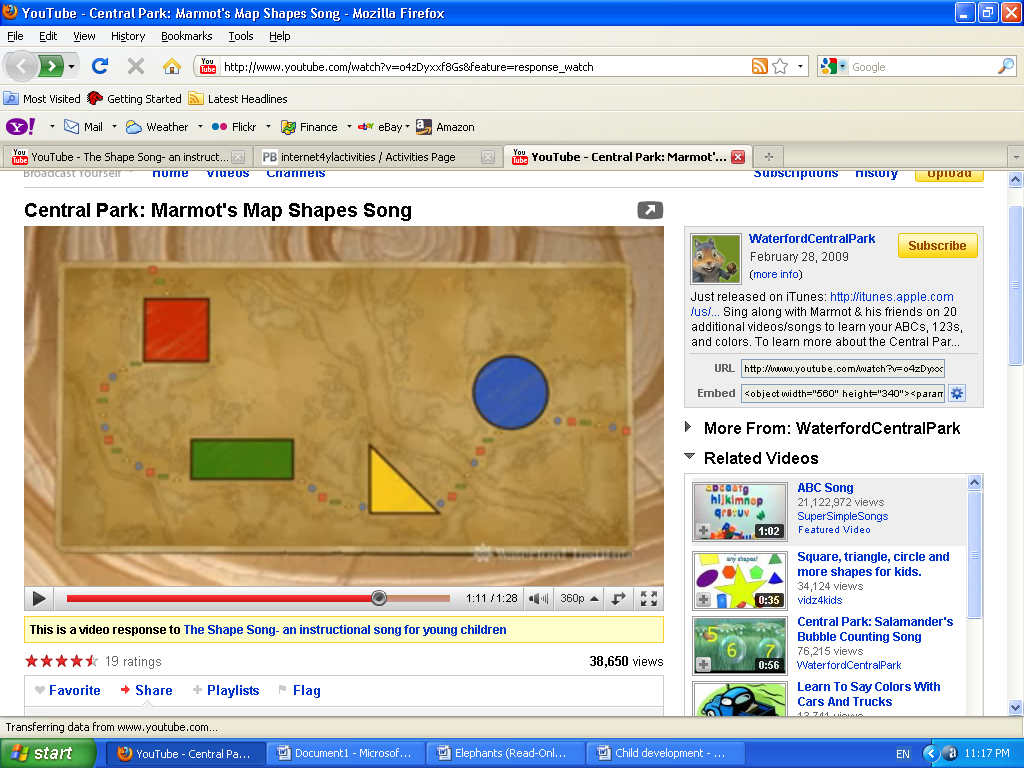 ‘Marmot’s Map Shapes Song’ lyrics:Rectangle, triangle, circle, squareRectangle, triangle, circle, squareIt has four sides and the sides are the sameWhen it looks like this then a square is its nameThis rectangle has four sides like a squareTwo short sides here and two long sides thereRectangle, triangle, circle, squareRectangle, triangle, circle, squareA triangle is easy to seeIt has three sides, see one, two, threeA shape with no sides is perfectly roundWe call it a circle; it just rolls on the groundRectangle, triangle, circle, squareRectangle, triangle, circle, squareRectangle, triangle, circle, squareRectangle, triangle, circle, squareWorksheet:Resources:1. Children’s development http://www.onestopenglish.com/section.asp?sectionType=listsummary&catid=59462&docid=1536522. ‘The Shape Song’ http://www.youtube.com/watch?v=o4zDyxxf8Gs&feature=relatedPrepared by,Nicole Tan 